附件22021年市级重点建设项目进展情况表（1-7月）-10-备注：部分时序进度正常的项目未在表格中列出。序号项目名称责任单位总投资（万元）建设年限三色预警（一）投资完成率低于时序进度60的滞后项目（19个）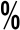 （一）投资完成率低于时序进度60的滞后项目（19个）（一）投资完成率低于时序进度60的滞后项目（19个）（一）投资完成率低于时序进度60的滞后项目（19个）（一）投资完成率低于时序进度60的滞后项目（19个）（一）投资完成率低于时序进度60的滞后项目（19个）1江南物流园区基础配套设施建设工程项目▲瑞安江南新区飞云街道云周街道1678002020-2024●2华峰工业互联网项目瑞安滨海新区1000002020-2023●3孙鳌路改建一期工程▲瑞安江南新区安阳街道飞云街道900002019-2022●4北麂、北龙交通码头建设项目市交通工程建设中心44252018-2021●5莘阳大道下埠段建设工程瑞安滨海新区270002019-2022●6寨寮湖景区建设项目▲高楼镇市文化和广电旅游体育局80002020-2022●7温瑞大道南山隧道工程▲市交通工程建设中心瑞安塘下新区安阳街道莘塍街道汀田街道975612019-2022●序号项目名称责任单位总投资（万元）建设年限三色预警8赵山渡库区生态搬迁二期工程（江南地块）▲瑞安江南新区飞云街道2250002020-2025●9浙江特博汽车电器股份有限公司智能化汽车雨刮器总成生产项目瑞安经济开发区2200002019-2022●10滨海十万亩都市田园新天地市农业农村局1200002020-2025●11市域铁路S2线瑞安段建设工程市交通工程建设中心（铁路建设中心）6260932017-2022●12规划215省道与104国道连接线（塘岙底隧道及北接线）建设工程▲市交通工程建设中心瑞安塘下新区瑞安安阳中心城区开发建设中心安阳街道822252020-2022●13侨贸进口商品中心瑞安江南新区950002019-2022●14江南小镇跨境电商产业链项目瑞安江南新区5350002019-2023●15市人民医院门诊大楼扩建项目▲市卫生健康局玉海街道市人民医院496802020-2023●16赛纳集团有限公司塘下车间拆改建项目塘下镇100002020-2022●17330国道场桥至罗凤段工程市交通工程建设中心1213162019-2023●18韩田汽车工业有限公司年产50万套智能无刷电机系统及新能源汽车关键零部件建设项目瑞安塘下新区200002019-2021●序号项目名称责任单位总投资（万元）建设年限三色预警19浙江绿欧智能科技有限公司年产1万台机器人、10万台新能源汽车电动系统新厂房建设项目瑞安经济开发区301002018-2021●（二）投资完成率介于时序进度60-80的滞后项目（11个）（二）投资完成率介于时序进度60-80的滞后项目（11个）（二）投资完成率介于时序进度60-80的滞后项目（11个）（二）投资完成率介于时序进度60-80的滞后项目（11个）（二）投资完成率介于时序进度60-80的滞后项目（11个）（二）投资完成率介于时序进度60-80的滞后项目（11个）20万松东进带市政配套道路建设工程▲瑞安滨海新区莘塍街道176422020-2023●21滨海金融大厦瑞安滨海新区600002020-2023●22浙江海岳新材料股份有限公司年产3000吨聚双环戊二烯及其它轻量化复合材料厂房建设项目瑞安经济开发区100002020-2022●23浙江瑞航塑业有限公司折叠式环保盒项目瑞安经济开发区320002020-2022●24瑞立汽车零部件智造项目瑞安经济开发区1413672018-2022●25104国道罗凤至塘下段改建工程（含拼宽部分）▲塘下镇市交通工程建设中心962002020-2025●26仙降第三小学拆扩建工程项目▲市教育局市政府投资工程建设中心79822019-2021●27凤锦路二期（振兴路至华海路段）道路工程瑞安塘下新区157052020-2021●28莘塍康复中心▲瑞安滨海新区莘塍街道150002019-2021●序号项目名称责任单位总投资（万元）建设年限三色预警29西门河头团块危旧房改造项目▲市国投集团玉海街道2390002019-2022●30塘下镇万亩千亿产业平台道路配套项目瑞安塘下新区210002020-2022●（三）已提前完成年度投资计划项目（26个）（三）已提前完成年度投资计划项目（26个）（三）已提前完成年度投资计划项目（26个）（三）已提前完成年度投资计划项目（26个）（三）已提前完成年度投资计划项目（26个）（三）已提前完成年度投资计划项目（26个）31104国道西过境仙降至平阳萧江段▲市交通工程建设中心仙降街道300002018-2021●32230省道宁益至龙湖段改建工程市交通工程建设中心315922016-2021●33楠悦贸易有限公司年产7000吨水暖管道零件等装潢材料及消防用品厂房建设项目瑞安经济开发区50002020-2022●34侨贸中心瑞安江南新区300002019-2022●35镇街污水收集主干管工程市市政公用工程建设中心116002020-2023●36万科城市综合体瑞安安阳中心城区开发建设中心2550962018-2021●37松田年产500万套智能控制无刷电机生产线项目（一期）瑞安塘下新区300002020-2022●38浙江戈尔德减震器股份有限公司年产300万只减震器项目瑞安经济开发区150002020-2021●序号项目名称责任单位总投资（万元）建设年限三色预警39环桐溪景区康养中心桐浦镇60002019-2021●40科技大楼立体停车库及人行天桥工程瑞安安阳中心城区开发建设中心54552020-2021●41浙江聚升科技有限公司年产3万台电动自行车及配件项目瑞安经济开发区57602020-2022●42仙降城市客厅仙降街道650002019-2022●43浙江环球物联网仓储项目陶山镇103002020-2022●44浙江云达物流有限公司仓储物流项目瑞安江南新区105002020-2021●45人本网络科技仓储项目陶山镇103002020-2022●46深圳市龙岸科技有限公司新建生产线项目塘下镇50002020-2022●47滨海实验小学建设工程瑞安滨海新区340002020-2024●48滨江三期F2地块建设二期工程瑞安安阳中心城区开发建设中心180002019-2021●49温州正博印刷机械有限公司高精度机械零部件项目瑞安经济开发区105002020-2022●序号项目名称责任单位总投资（万元）建设年限三色预警50市第三人民医院扩建工程▲市卫生健康局市政府投资工程建设中心78452018-2021●51社区卫生服务设施提升工程▲市卫生健康局市政府投资工程建设中心塘下镇陶山镇林川镇桐浦镇芳庄乡潘岱街道上望街道汀田街道云周街道南滨街道629242020-2023●52易瑞智慧供应链项目瑞安经济开发区330002019-2022●53浙江金龙自控设备有限公司飞云新区项目瑞安经济开发区100002019-2021●54市第三职业中学建设工程瑞安滨海新区300002018-2022●55龙丽温高速公路高楼安置房项目高楼镇200002020-2024●56温州华特热熔胶股份有限公司改扩建项目瑞安经济开发区70002020-2022●